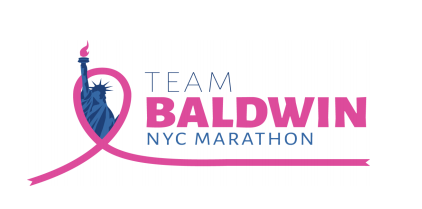 2024 TCS New York City MarathonNovember 3rd, 202426.2 Miles for the 1 in 8The Carol M. Baldwin Breast Cancer Research Fund, Inc. is very proud to announce that for the 13th year in a row, our charity was selected to be one of New York Road Runners’ official charity partners for the TCS New York City Marathon and will provide guaranteed entry into the marathon to runners who pledge to raise funds for breast cancer research.  Breast cancer is a disease that 1 out of every 8 women will be diagnosed with!!! Runners who participate on behalf of Team Baldwin can also receive training help, nutrition advice, the opportunity to do team training runs, fundraising tips as well as pre and post-race day support.A limited number of guaranteed entries are available for this event. To be considered for an entry, each runner must commit to the fundraising minimum. The Carol M. Baldwin Fund was established in 1996 as a 501(c)3 non-profit organization.  All donations are used to fund breast cancer research grants and are tax-deductible. Fundraising Deadlines and Deferment PolicyOnce your Team Baldwin application for the 2024 TCS NYC Marathon has been accepted, a MINIMUM of $4,000 must be raised and collected. If for any reasons you cannot run, we will help you with deferment to the following year but you must still meet the minimum fundraising requirement outlined below.Unless otherwise agreed to with the charity manager, runners must raise a minimum of $2,000 by 12:00 pm EST on September 30th, 2024, or your credit card will be charged the difference.  The remaining $2,000 must be raised by 12:00 pm EST on October 30th, 2024, or your credit card will be charged the difference. Runners are strongly encouraged to continue fundraising after meeting the minimum as every dollar towards the cause is important!Online FundraisingAn online team fundraising page through the HAKU fundraising platform has been set up to help with your fundraising efforts. You will be required to set up your individual HAKU fundraising page even if you chose to raise funds completely offline. A link to set up your fundraising page will be provided to you once your application is accepted.  Donations made by CheckAll checks should be made payable to the Carol Baldwin Breast Cancer Research Fund, Inc. Please include the runner's name and "NYC marathon" in the memo line. Credit for “offline” donations will be managed/posted by the charity manager.  Mail checks to:Karen T. Vidoli 425 Maple StreetLee, MA 01238Registration:Team members are required to pay their own registration and when registering, will be prompted to set up an NYRR account. There is also the option to become an NYRR member (different than just an NYRR account which is free).  If run more than one NYRR events over the course of a year, it’s worth signing up for the membership but you are not required to do so. The link to officially register within the NYRR system will be provided to you n an email late March/Early April.Next StepsSign release/contribution, fundraising commitment form and credit card information sheet and e-mail them to Karen at runteambaldwin@gmail.com (as an attachment or photo). Set up your fundraising page through the link provided to you and start raising funds for an extremely important cause.  At some point after the form has been received and approved, you will be provided with an e-mail and a link containing a Team Baldwin/NYRR invite to register for 2024 TCS New York City Marathon.  If you have any questions, feel free to reach out to Karen T. Vidoli, Team Captain and Charity Manager at 413-281-6573 (text or voice is fine!) or at runteambaldwin@gmail.com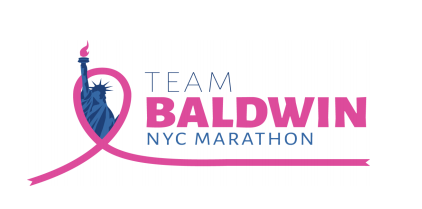 2024 TCS New York City MarathonNovember 3rd, 2024Release Form & Contribution Agreement  In support of Team Baldwin & the Carol M. Baldwin Breast Cancer Research Fund, Inc. Release Form & Contribution Agreement: In accepting this entry, I hereby for myself and anyone entitled to act on my behalf, waive and release any and all rights to claim for damages I may have against the Carol M. Baldwin Breast Cancer Research Fund, Inc. and sponsors for all injuries suffered by me leading up to or during the 2024 TCS NEW YORK CITY MARATHON. I further attest and certify that I am physically fit at present and will sufficiently train for competition in this event, and that a licensed medical doctor has verified my physical condition. I agree to collect a MINIMUM of $4,000 for the Carol M. Baldwin Breast Cancer Research Fund. Our team’s purpose is to run the 2024 TCS New York City Marathon, raise awareness and funds to support breast cancer research and ultimately, FIND A CURE!!!As a team member, I agree to take on this mission and adhere to all fundraising commitments as follow: A minimum amount of $2,000 must be raised by September 30th, 2024, and the remaining $2,000 by October 30th, 2024.  I understand failure to meet these deadlines will result in my credit card being charged the balance and may jeopardize my marathon entry. The charity manager reserves the right to withdraw your entry if you do not remain in good standing with the team throughout the entire process.We reserve the right to charge $50 to your credit card upon acceptance of your application for the purposes of validating your credit card.  If we charge this $50, it will be applied to your minimum fund-raising requirement.The credit card used to secure your spot on the team must always remain valid and must not expire prior to November 1st, 2024.I understand if I need to withdraw from the marathon for ANY reason, assistance to defer to 2025 will be offered but the minimum fund-raising requirement for this year will still apply and my credit card will be charged if I have not met the minimum fundraising requirement.In order to ensure a safe race day, runners are expected to adhere to all federal, state and local health and safety guidelines, including pre-travel testing and quarantine requirements.  NYRR’s guidelines may include but not be limited to proof of vaccine, social distancing, elimination of touchpoints, enhanced health and safety protocols, testing and tracing.  If the marathon is cancelled for any reason, funds raised will not be returned. However, provided NYRR handles cancellation deferrals as they did for 2020, funds raised in 2024 will apply to next year’s marathon.I have read and understood all the terms above and agree to participate (please PRINT legibly!):Name______________________________________________________DOB________________________________											Signature___________________________________________________Date________________________________				Phone Number_______________________________e-Mail Address________________________________________Name as it Appears on Credit Card__________________________________________Type of Card_______________Credit Card Number_______________________________Expiration Date__________Security Code______________Credit Card Billing Street, City, State and Zip Code______________________________________________________Home Address (if different than billing) _______________________________________________________________